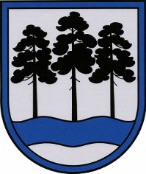 OGRES  NOVADA  PAŠVALDĪBAReģ.Nr.90000024455, Brīvības iela 33, Ogre, Ogres nov., LV-5001tālrunis 65071160, e-pasts: ogredome@ogresnovads.lv, www.ogresnovads.lv Saistošie noteikumiOgrēPar Ogres novada pašvaldības 2023.gada konsolidēto budžetuIzdoti saskaņā ar Pašvaldību likuma10.panta pirmās daļas 1.punktu unlikumu “Par pašvaldību budžetiem”Apstiprināt Ogres novada pašvaldības 2023. gada pamatbudžeta ieņēmumus    100 345 637 euro (viens simts miljoni trīs simti četrdesmit pieci tūkstoši seši simti trīsdesmit septiņi euro) saskaņā ar Pielikums Nr.1.(21.12.2023. saist.not. Nr.28/2023 redakcijā, kas stājas spēkā 22.12.2023.)Apstiprināt Ogres novada pašvaldības 2023. gada pamatbudžeta izdevumus     125 952 126 euro (viens simts divdesmit pieci miljoni deviņi simti piecdesmit divi tūkstoši viens simts divdesmit seši euro)  saskaņā ar Pielikums Nr.2.(21.12.2023. saist.not. Nr.28/2023 redakcijā, kas stājas spēkā 22.12.2023.)Noteikt 2023.gada budžetā 11 227 890 euro (vienpadsmit miljoni divi simti divdesmit septiņi tūkstoši astoņi simti deviņdesmit euro) lielu Valsts kases kredītu Ogres novada pašvaldības projektu nodrošināšanai saskaņā ar Pielikums Nr.3.(21.12.2023. saist.not. Nr.28/2023 redakcijā, kas stājas spēkā 22.12.2023.)Noteikt, ka Ogres novada pašvaldības Finanšu un Budžeta nodaļas saskaņā ar noslēgtajiem aizņēmumu līgumiem un budžetā šim mērķim plānotajiem līdzekļiem 2023.gadā nodrošina aizņēmumu pamatsummas atmaksu un aizņēmumu procentu samaksu noteiktajos termiņos un apmēros.Noteikt finansējumu aizņēmumu atmaksai 6 106 134 euro (seši miljoni viens simts seši tūkstoši viens simts trīsdesmit četri euro) saskaņā ar Pielikums Nr.4.(21.12.2023. saist.not. Nr.28/2023 redakcijā, kas stājas spēkā 22.12.2023.)Ogres novada pašvaldības 2023.gada budžetā  apstiprināt ieguldījumu Ogres novada pašvaldības SIA “Lielvārdes Remte” pamatkapitālā   255 434 euro.(21.12.2023. saist.not. Nr.28/2023 redakcijā, kas stājas spēkā 22.12.2023.)61.  Ogres novada pašvaldības 2023.gada budžetā  apstiprināt ieguldījumu Ogres novada pašvaldības SIA “Ikšķiles māja” pamatkapitālā   17 500 euro.(21.12.2023. saist.not. Nr.28/2023 redakcijā, kas stājas spēkā 22.12.2023.)62.  Ogres novada pašvaldības 2023.gada budžetā  apstiprināt ieguldījumu Ogres novada pašvaldības SIA “Zelta Liepa Debesu Bļodā” pamatkapitālā   80 000 euro.(21.12.2023. saist.not. Nr.28/2023 redakcijā, kas stājas spēkā 22.12.2023.)Apstiprināt Ogres novada pašvaldības 2023.gada valsts budžeta transfertus saskaņā ar Pielikums Nr.5.(21.12.2023. saist.not. Nr.28/2023 redakcijā, kas stājas spēkā 22.12.2023.)Apstiprināt Mērķdotāciju sadalījumu Ogres novada pašvaldības izglītības iestāžu pedagogu algām 2023.gadam saskaņā ar Pielikums Nr.6.(26.10.2023. saist.not. Nr.22/2023 redakcijā, kas stājas spēkā 27.10.2023.)Noteikt 2023.gadā pamatbudžeta atlikumu uz gada beigām 2 050 325 euro (divi miljoni piecdesmit tūkstoši trīs simti divdesmit pieci euro). (21.12.2023. saist.not. Nr.28/2023 redakcijā, kas stājas spēkā 22.12.2023.)Apstiprināt budžeta līdzekļu atlikumu uz 2023.gada 1.janvāri 22 887 992 euro (divdesmit divi miljoni astoņi simti astoņdesmit septiņi tūkstoši deviņi simti deviņdesmit divi euro).Noteikt, ka tāmi par saņemtajiem ziedojumiem un dāvinājumiem 2023.gadā sagatavo par faktiski saņemto un gada sākumā atlikumos esošo līdzekļu apjomu.Ziedojumu un dāvinājumu atlikums uz 2023.gada 1.janvāri 22 035 euro (divdesmit divi tūkstoši trīsdesmit pieci euro).Apstiprināt Ogres novada pašvaldības aģentūras ,,Ogres komunikācijas” darba plānu 2023.gadam saskaņā ar Pielikums Nr.7.Apstiprināt Ogres novada pašvaldības aģentūras ,,Rosme” darba plānu 2023.gadam saskaņā ar Pielikums Nr.8.Apstiprināt Ogres novadu pašvaldību aģentūras "Tūrisma, sporta un atpūtas kompleksa "Zilie kalni" attīstības aģentūra" darba plānu 2023.gadam saskaņā ar Pielikums Nr.9.Noteikt, ka Ogres novada pašvaldības administrācijas struktūrvienību, pašvaldības iestāžu un aģentūru vadītāji (budžeta izpildītāji), organizējot struktūrvienības un iestādes uzdevumu izpildi, ir atbildīgi par iepirkuma procedūras ievērošanu atbilstoši Publisko iepirkumu likumam.Budžeta izpildītāji ir atbildīgi par piešķirto budžeta līdzekļu efektīvu un racionālu      izlietojumu. Izdevumi pēc naudas plūsmas nedrīkst pārsniegt tāmē apstiprinātos, plānotos pašvaldības budžeta izdevumus atbilstoši ekonomiskajām un funkcionālajām kategorijām.Budžeta izpildītāji drīkst izdarīt grozījumus programmu finansēšanas plānos un tāmēs 2.pielikumā apstiprināto budžeta līdzekļu ietvaros, iesniedzot apstiprināšanai Ogres novada pašvaldības Budžeta nodaļā. Šādu grozījumu rezultātā nedrīkst mainīt attiecīgajai programmai apstiprināto budžeta gada kopējo finansējumu, kā arī atalgojumu un kapitālos izdevumus. Domes priekšsēdētājs							            E. HelmanisTiesību akta paseIzdevējs: Ogres novada pašvaldības domeVeids: Saistošais normatīvais aktsNumurs:1/2023Pieņemts: 16.02.2023.Stājas spēkā: 17.02.2023.Spēkā esošā redakcijaSpēkā esošā redakcijaGrozījumi:20.07.2023. saistošie noteikumi Nr.16/2023 (prot. Nr.12; 20.) stājas spēkā 21.07.2023.26.10.2023. saistošie noteikumi Nr.22/2023 (prot. Nr.17; 12.) stājas spēkā 27.10.2023.21.12.2023. saistošie noteikumi Nr.28/2023 (prot. Nr.20; 10.) stājas spēkā 22.12.2023.Grozījumi:20.07.2023. saistošie noteikumi Nr.16/2023 (prot. Nr.12; 20.) stājas spēkā 21.07.2023.26.10.2023. saistošie noteikumi Nr.22/2023 (prot. Nr.17; 12.) stājas spēkā 27.10.2023.21.12.2023. saistošie noteikumi Nr.28/2023 (prot. Nr.20; 10.) stājas spēkā 22.12.2023.2023.gada 16.februārīNr.1/2023(protokols Nr.2; 9)